DICHIARAZIONE RESA AI SENSI DEL PROTOCOLLO DI LEGALITA’ “CARLO ALBERTO DALLA CHIESA”Il sottoscritto_________________________________________________________________Nato a  _________________________________Prov_______,il___________________________ C.F. ________________________________ residente nel Comune di _________________________Prov.________Via/Piazza _______________________________, nella qualità di (indicare se titolare, legale rappresentante, procuratore speciale o altra persona avente i poteri di impegnare l’impresa) _____________________________________________: della ditta______________________________________________________________________con sede legale in ___________________________________Prov.______ Via/Piazza____________________________________________________________________Codice  fiscale_______________________  Partita IVA _________________________ Iscritta al nr._____________________________________ del registro delle imprese tenuto presso la Camera di Commercio di __________________________ partecipante alla procedura di gara sopra indicata,                                                              D I C H I A RA Di accettare gli obblighi in materia di contrasto alle infiltrazioni criminali negli appalti,  previsti nell’ambito del protocollo di legalità “Carlo Alberto Dalla Chiesa” : di non trovarsi in situazioni di controllo o di collegamento (formale e/o sostanziale) con altri concorrenti e che non si è accordato e non si accorderà con altri partecipanti alla gara;che l’offerta è improntata a serietà, integrità, indipendenza e segretezza, con contestuale impegno a conformare il proprio comportamento ai principi di lealtà, trasparenza e correttezza;  dichiara che non si è accordato e non si accorderà con altri partecipanti alla gara per limitare od eludere in alcun modo la concorrenza;di obbligarsi espressamente a inserire identiche clausole nei contratti di subappalto, nolo, cottimo etc., consapevole che, in caso contrario, le eventuali autorizzazioni non saranno concesse;di essere consapevole che le superiori obbligazioni e dichiarazioni sono condizioni rilevanti per la partecipazione alla gara sicché, qualora la stazione appaltante accerti, nel corso del procedimento di gara, una situazione di collegamento sostanziale, attraverso indizi gravi, precisi e concordanti, l’impresa verrà esclusa;di obbligarsi espressamente a segnalare alla Stazione appaltante qualsiasi tentativo di turbativa, irregolarità o distorsione nelle fasi di svolgimento della gara e/o durante l’esecuzione del contratto, qualora aggiudicatario, da parte di ogni interessato o addetto o di chiunque possa influenzare le decisioni relative alla gara in oggetto;Inoltre, in caso di aggiudicazione, si obbliga a : collaborare  con le Forze di Polizia, denunciando ogni tentativo di estorsione, intimidazione o condizionamento di natura criminale (richieste di tangenti, pressioni per indirizzare l’assunzione di personale o l’affidamento di subappalti a determinate imprese, danneggiamenti/furti di beni personali o in cantiere, ecc.);comunicare, tramite il RUP, alla Stazione Appaltante e all’Osservatorio Regionale Lavori Pubblici lo stato di avanzamento dei lavori, l’oggetto, l’importo e la titolarità dei contratti di sub appalto e derivati, quali il nolo e le forniture, nonché le modalità di scelta dei contraenti e il numero  e le qualifiche dei lavoratori da occupare. rispettare direttamente e/o per il tramite dei propri collaboratori, gli obblighi derivanti dal “Codice di Comportamento dei dipendenti” adottato da questa Azienda e pubblicato sul sito istituzionale di questa Stazione Appaltante.Luogo e data                                                                                Per Accettazione							                Il Legale rappresentante                                                                                                   …............................................                                                                        ALLEGARE DOCUMENTO D’IDENTITA’ IN COPIA O SOTTOSCRIVERE CON FIRMA DIGITALE   N.B. In caso di R.T.I. ecc.. la presente  autodichiarazione dovrà essere prodotta da ogni singola  impresa.In caso di Consorzio, la presente autodichiarazione dovrà essere prodotta anche dalla ditta designata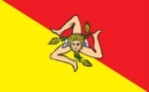 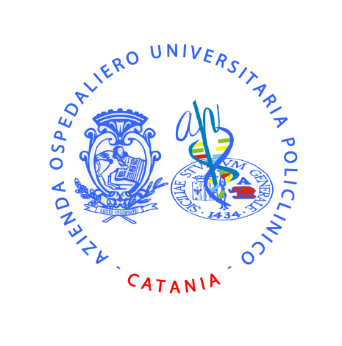 STAZIONE APPALTANTEAZIENDA OSPEDALIERO UNIVERSITARIAPOLICLINICO “G.RODOLICO – SAN MARCO”DI CATANIAAPPALTO AD OGGETTO:LAVORI DELL’ “ACCORDO QUADRO PER INTERVENTI DI ADEGUAMENTO A NORMA, RISTRUTTURAZIONE, RIPRISTINO, MANUTENZIONE ORDINARIA E STRAORDINARIA DEGLI IMMOBILI DELL’AZIENDA OSPEDALIERO UNIVERSITARIA POLICLINICO “G.RODOLICO – SAN MARCO””CIG   939693326D      